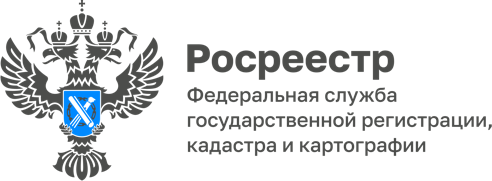 27 новых пунктов фундаментальной астрономо-геодезической сети будет заложено в 2022 годуВ 2022 году Росреестр заложит еще 27 пунктов фундаментальной астрономо-геодезической сети (ФАГС).Напомним, в 2021 году на территории страны уже был заложен 21 пункт ФАГС.Пункты ФАГС оборудованы спутниковыми приёмниками геодезического класса точности и работают в непрерывном режиме. Они обеспечивают высший уровень точности координатного обеспечения России. «В рамках реализации госпрограммы «Национальная система пространственных данных» перед Росреестром стоит задача создать Единую систему управления государственной геодезической сетью, которая позволит повысить точность определения координат. Фундаментальная астрономо-геодезическая сеть – это основа для формирования всей государственной геодезической сети», - подчеркнула руководитель Управления Росреестра по Республике Алтай Лариса Вопиловская.Справочно: в настоящее время спутниковая координатная сеть России состоит из 51 пункта фундаментальной астрономо-геодезической сети Росреестра, 388 пунктов высокоточной геодезической сети (ВГС), 5860 пунктов спутниковой геодезической сети I класса (СГС- 1), при этом в полной мере используется потенциал около 300 тыс. пунктов государственной геодезической сети 1–4 классов, построенных классическими методами.Материал подготовлен Управлением Росреестра по Республике Алтай 